Проект закона Камчатского края внесен Правительством Камчатского края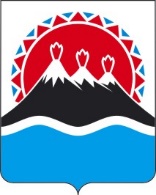 Закон Камчатского краяО внесении изменений в Закон Камчатского края "О государственной поддержке инвестиционной деятельности 
в Камчатском крае"Принят Законодательным Собранием Камчатского края"____" ____________ 2024 годаСтатья 1Внести в Закон Камчатского края от 19.12.2022 № 162
"О государственной поддержке инвестиционной деятельности в Камчатском крае" (с изменениями от 05.07.2023 № 249, от 14.06.2024
№ 374) следующие изменения:1) часть 1 статьи 6 дополнить пунктами 6 и 7 следующего содержания:"6) формирование и развитие механизма обратной связи с субъектами инвестиционной и предпринимательской деятельности в Камчатском крае;7) подтверждение качества реализации системы поддержки новых инвестиционных проектов в Камчатском крае.";2) статью 2 признать утратившей силу. Статья 2Настоящий Закон вступает в силу по истечении десяти дней после дня его официального опубликования. Губернатор Камчатского края 					     В.В. Солодов